ПРОЕКТ                                                  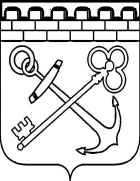 КОМИТЕТ ПО ПЕЧАТИ ЛЕНИНГРАДСКОЙ ОБЛАСТИПРИКАЗО внесении изменений в приказ Комитета по печати Ленинградской области 
от 05 сентября 2019 года № 6 «Об утверждении формы договора для предоставления грантов в форме субсидий из областного бюджета Ленинградской области юридическим лицам и индивидуальным предпринимателям (за исключением государственных (муниципальных) учреждений) на реализацию медиапроектов»На основании постановления Правительства Ленинградской области 
от 29 июля 2019 года № 353 «Об утверждении Порядка предоставления грантов 
в форме субсидий из областного бюджета Ленинградской области юридическим лицам и индивидуальным предпринимателям (за исключением государственных (муниципальных) учреждений) на реализацию медиапроектов в рамках государственной программы Ленинградской области «Устойчивое общественное развитие в Ленинградской области» и в целях повышения эффективности контроля за соблюдением условий, целей и порядка предоставления грантов в форме субсидий юридическими лицами и индивидуальными предпринимателями 
п р и к а з ы в а ю:1. Внести в приложение 1 (Форма договора о предоставлении гранта в форме субсидий из областного бюджета Ленинградской области на реализацию медиапроекта) к приказу Комитета по печати Ленинградской области от 05 сентября 2019 года № 6 «Об утверждении формы договора для предоставления грантов 
в форме субсидий из областного бюджета Ленинградской области юридическим лицам и индивидуальным предпринимателям (за исключением государственных (муниципальных) учреждений) на реализацию медиапроектов» следующие изменения:подпункт 1 и абзац первый подпункта 2 пункта 5.3.8. изложить 
в следующей редакции:«1) отчет о достижении показателей результативности использования Гранта по форме, утвержденной приложением 2 к настоящему Договору, за I, II и III кварталы в срок не позднее 20 рабочего дня, следующего за отчетным кварталом, 
за IV квартал не позднее 5 рабочего дня, следующего за отчетным кварталом;2) финансовой отчет по договору о предоставлении Гранта в форме субсидии, по форме, приведенной в приложении 5 к настоящему Договору (далее - финансовый отчет) за I, II и III кварталы в срок не позднее 20 рабочего дня, следующего за отчетным кварталом, за IV квартал не позднее 5 рабочего дня, следующего за отчетным кварталом»;в абзаце третьем подпункта 2 пункта 5.3.8 после слов «Финансовый отчет» дополнить словами «за квартал»;подпункт 3пункта 5.3.8 изложить в следующей редакции:«3) содержательный отчет о реализации медиапроекта по форме, утвержденной приложением 6 к настоящему Договору, за I, II и III кварталы 
не позднее 20 рабочего дня, следующего за отчетным кварталом, за IV квартал 
не позднее 5 рабочего дня, следующего за отчетным кварталом».2. Контроль за исполнением настоящего приказа оставляю за собой.Должностное лицо, ответственное за разработку правового актаот «___» ___________2020 года№ ____Председатель КомитетаК.Н.ВизирякинНачальник сектора медиапланирования  __________________________________________Нетупская М.В.Нетупская М.В.__________________________________(подпись)(подпись)(подпись)(дата)(дата)Согласовано:Начальник отдела по взаимодействию со средствами массовой информации__________________________________________Суровцева Л.В.Суровцева Л.В._________________________________(подпись)(подпись)(подпись)(дата)(дата)(дата)Начальник отдела правового, финансового обеспечения и государственного заказа __________________________________________Васильева Ю.В.Васильева Ю.В._________________________________(подпись)(подпись)(подпись)(дата)(дата)(дата)